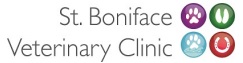 RVN – Crediton – Maternity Cover (12 month Contract)We have a maternity cover vacancy for a nurse to join our dynamic, friendly team. The successful candidate will provide excellent patient care at our purpose built small animal clinic.We are an independent, RCVS accredited, progressive practice situated in the heart of the mid Devon. You will be joining an experienced, compassionate team striving to provide exemplary patient and client care. Our practice is state-of-the-art, with laparoscopic surgery, fantastic diagnostic imaging facilities, hydrotherapy and in house rehabilitation clinic. You will be part of a 1:6 weekend day rota but we have a dedicated night nurse team so out of hours work is to cover holidays only.The successful candidate will be a team player, have a good sense of humour and be passionate about working to the best of their ability. Competitive salary, pension scheme, CPD allowance, plenty of tea!Email your application to Sarah Woodvine (Head Nurse), at sarah@stbonifacevets.co.uk